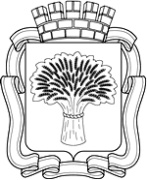 Российская ФедерацияАдминистрация города Канска
Красноярского краяПОСТАНОВЛЕНИЕО признании утратившим силу постановления администрации г. Канска от 16.11.2016 № 1166В соответствии с постановлением администрации г. Канска от 22.08.2013 № 1095 «Об утверждении перечня муниципальных программ города Канска» и руководствуясь статьями 30, 35 Устава города Канска, ПОСТАНОВЛЯЮ:1. Признать утратившими силу постановления администрации г. Канска:- от 16.11.2016 № 1166 «Об утверждении муниципальной программы города Канска «Управление муниципальными финансами»;- от 31.05.2017 № 509 «О внесении изменений в постановление администрации г. Канска от 16.11.2016 № 1166»;- от 16.11.2017 № 1030 № 1166 «О внесении изменений в постановление администрации города Канска от 16.11.2016 № 1166»;- от 24.11.2017 № 1067 «О внесении изменений в постановление администрации города Канска от 16.11.2016 № 1166»;- от 20.12.2017 № 1179 «О внесении изменений в постановление администрации г. Канска от 16.11.2016 № 1166»;- от 15.03.2018 № 222 «О внесении изменений в постановление администрации г. Канска от 16.11.2016 № 1166»;- от 22.11.2018 № 1071 «О внесении изменений в постановление администрации г. Канска от 16.11.2016 № 1166».2.	Опубликовать настоящее постановление в газете «Канский вестник» и разместить на официальном сайте муниципального образования город Канск в сети Интернет.3.	Контроль за исполнением настоящего постановления возложить на заместителя главы города по экономике и финансам Н.В. Кадач.4.	Постановление вступает в силу со дня его официального опубликования, но не ранее 01.01.2019.Исполняющий обязанности главы города Канска                                                                            П.Н. Иванец
18.12.2018 г.№1231